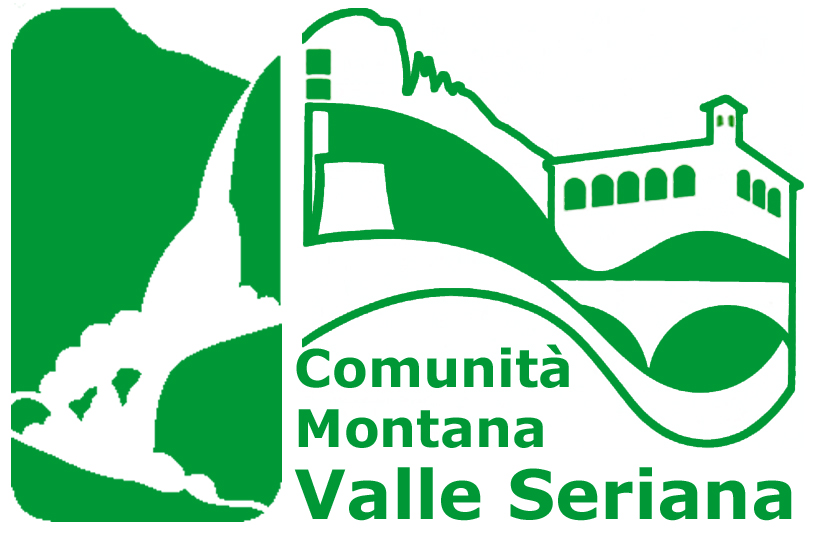 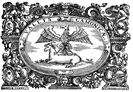 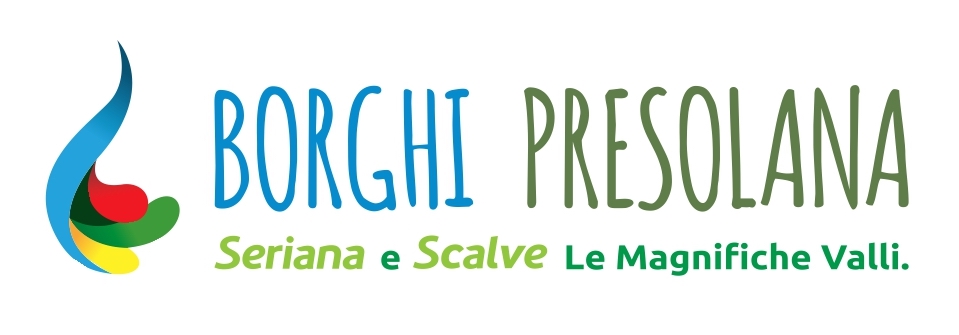 Consorzio Comuni B.I.M.     di Valle CamonicaMODULO CONSEGNA “FREE SKIPASS”STAGIONE 2023-2024L’addetto Ufficio Comunale _____________________________________________In data________________________Ha provveduto alla CONSEGNA del FREE SKIPASS per la stagione 2023-2024 da utilizzare nei comprensori sciistici Aprica-Corteno Golgi, Borno, Schilpario, Ponte di Legno-Tonale, Val Palot, Monte Pora, Colere, Presolana, Spiazzi di Gromo, Lizzola, Selvino e Montecampione.Al genitore ___________________________________________________Del minore ___________________________________________________Residente a ___________________________________________________Firma per ricevuta______________________________________________________Firma addetto comunale_________________________________________________